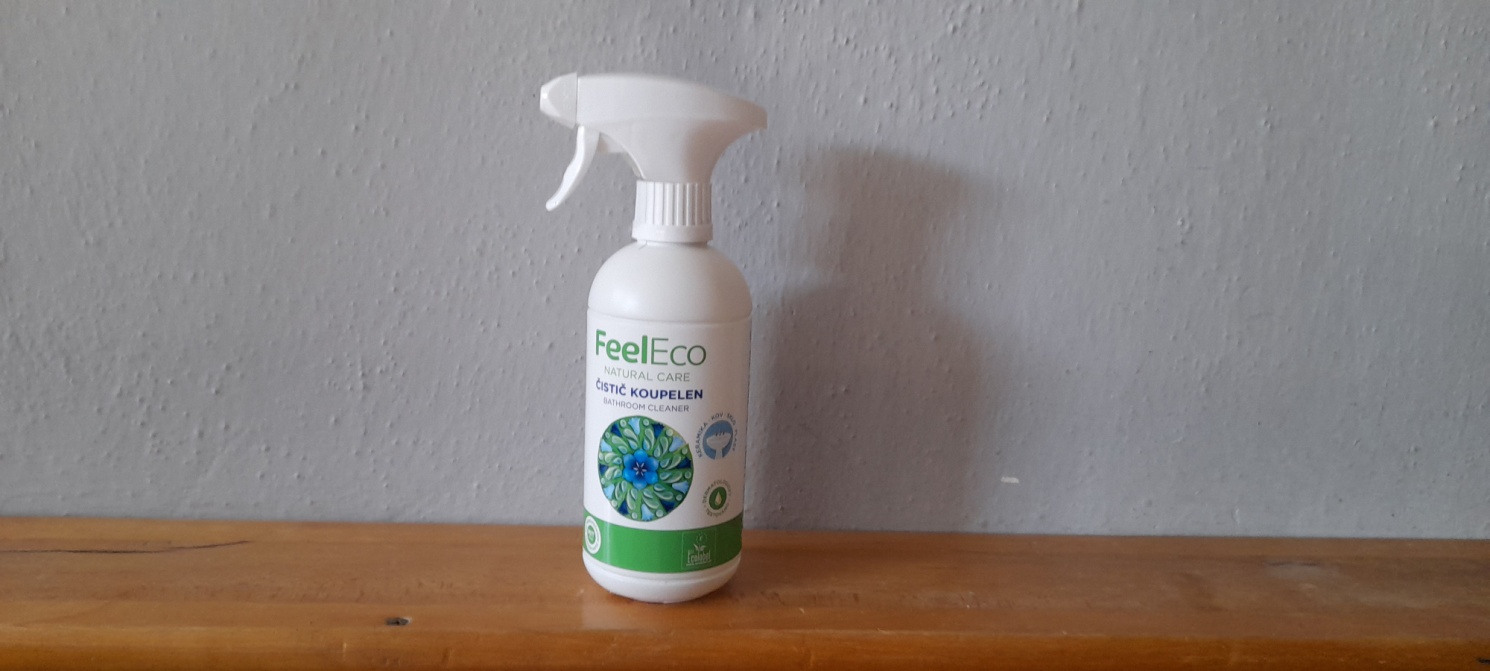 BIO PROSTŘEDEK NA KOUPELNY :  Feel Eco Velmi účinný prostředek na sprchové kouty a obklady .  Dobrě likviduje usazeniny a mastnotu na všech površích v koupelně. Stačí nastříkat a po pár minutách setřít a opláchnout.